Бушуйская основная школа – филиала муниципальное бюджетное общеобразовательное учреждение «Кириковская средняя школа»-РАБОЧАЯ ПРОГРАММАпо предмету «География» для 5-6 класса Бушуйской основной школы филиала  муниципального бюджетного общеобразовательного учреждения «Кириковская средняя школа»Составила: учитель Солдатова Юлия Сергеевна2021 -2022учебный год1.Пояснительная записка.    Настоящая рабочая программа составлена на основании основной образовательной программы среднего общего образования муниципального бюджетного общеобразовательного учреждения «Кириковская средняя школа» от 31 августа 2020 года, утвержденной приказом по учреждению № 188-ОД от 02.09.2020,  учебного плана муниципального бюджетного общеобразовательного учреждения «Кириковская средняя  школа» по географии для 5-6 классов на 2021-2022 учебный год, положения о рабочей программе педагога  муниципального бюджетного общеобразовательного учреждения «Кириковская средняя  школа» реализующего предметы, курсы и дисциплины общего образования от 30 мая 2019 года.    Цель курса:  формирование всесторонне развитой личности через  овладение системой географических знаний, позволяющих формировать  целостное  представление  об окружающем мире, о его многообразии;  решение  комплексных  задач, требующих учёта географической ситуации на конкретной территории; моделирование  и   прогнозирование природных, социально-экономических и геоэкологических  явлений и процессов с учётом пространственно-временных условий и факторов.Задачами изучения географии в основной школе являются:- формирование системы географических знаний как элемента научной картины мира;- познание на конкретных примерах многообразия современной географической среды на разных уровнях (от локального до глобального), что позволяет школьникам ориентироваться в мире и представлять его географическую картину; - познание характера и динамики главных природных, экологических, экономических, социальных, геополитических  и иных процессов, происходящих в географическом пространстве России и мира;- понимание главных особенностей взаимоотношений природы и общества на современном этапе его развития, значения охраны окружающей среды и рационального  природопользования, соблюдения стратегии устойчивого развития в масштабах России и мира;- понимание сущности и динамики глобальных изменений, происходящих в современной политической, экономической и социальной жизни России и мира;- понимание  закономерностей размещения населения  и территориальной организации хозяйства в соответствии с природными, социально-экономическими и экологическими факторами;- глубокое и всестороннее изучение reoграфии России, включая её геополитическое положение, природу, население, хозяйство, регионы, особенности природопользования и их взаимозависимости;- понимание потребности общества в географических знаниях, а также формирование у школьников познавательного интереса к географии и ориентация их на профессии, связанные с этой наукой;- формирование умений и навыков безопасного и экологически грамотного поведения в окружающей среде.    Предмет «География» изучается на ступени основного общего образования в качестве обязательного предмета в 5–6 классах в общем объеме 70 часов, 5 класс – 35 часов, 6 класс – 35 часов.    Промежуточная аттестация проводится в соответствии с Положением о текущей и промежуточной аттестации в Бушуйской основной школы – филиала муниципального бюджетного общеобразовательного учреждения «Кириковскаясредняя школа» (принято на педагогическом совете) в конце учебного года в форме:5 класс – защита реферата6 класс – защита реферата2.Планируемые результаты освоения предмета.     Планируемые результаты по предмету5 классУчащийся научится:-. использовать различные источники географической информации (картографические, статистические, текстовые, видео- и фотоизображения, компьютерные базы данных) для поиска и извлечения информации, необходимой для решения учебных и практико-ориентированных задач;- в процессе работы с одним или несколькими источниками географической информации выявлять содержащуюся в них противоречивую информацию; -различать изученные географические объекты, процессы и явления, сравнивать географические объекты, процессы и явления на основе известных характерных свойств и проводить их простейшую классификацию.    - ориентироваться на местности при помощи топографических карт и современных навигационных приборов;      - читать космические снимки и аэрофотоснимки, планы местности и географические карты;     -строить простые планы местности;      -использовать знания о географических явлениях в повседневной жизни для сохранения здоровья и соблюдения норм экологического поведения в быту и окружающей среде.6 класс    Учащися научится:по результатам наблюдений (в том числе инструментальных) находить и формулировать зависимости и ориентироваться на местности при помощи компаса, карты и местных предметов;определять (измерять) географические координаты точки, расстояния, направления, местоположение географических объектов на глобусе;называть (показывать) элементы градусной сети, географические полюса, объяснять их особенности;объяснять значение понятий: «литосфера», «рельеф», «горные породы», «земная кора», «полезные ископаемые», «горы», «равнины», «гидросфера», «Мировой океан», «море», «атмосфера», «погода», «климат», «воздушная масса», «ветер», «климатический пояс», «биосфера», «географическая оболочка», «природный комплекс», «природная зона»;называть и показывать основные географические объекты;работать с контурной картой;называть методы изучения земных недр и Мирового океана;приводить примеры основных форм рельефа дна океана и объяснять их взаимосвязь с тектоническими структурами;определять по карте сейсмические районы мира, абсолютную и относительную высоту точек, глубину морей;классифицировать горы и равнины по высоте, происхождению, строению;объяснять особенности движения вод в Мировом океане, особенности строения рельефа суши и дна Мирового океана, особенности циркуляции атмосферы;измерять (определять) температуру воздуха, атмосферное давление, направление ветра, облачность, амплитуды температур, среднюю температуру воздуха за сутки, месяц;составлять краткую характеристику климатического пояса, гор, равнин, моря, реки, озера по плану;описывать погоду и климат своей местности;называть и показывать основные формы рельефа Земли, части Мирового океана, объекты вод суши, тепловые пояса, климатические пояса Земли;3.Содержание учебного предмета.5 класс6 класс4.Тематическое планирование с указанием количества часов на освоение каждой темы.5 класс6 классНеобходима коррекция расписания в мае 2022 года на 1 час5.Список литературы, используемый при оформлении рабочей программы 1.Лобжанидзе А.А. География. Планета Земля. 5-6 классы. Учебник для общеобразовательных учреждений.»20162.География. Планета Земля. 6 класс. Электронное приложение к учебнику автора  Лобжанидзе А.А.20123.Лобжанидзе А.А. География. Планета Земля. Тетрадь – тренажер. 6 класс. Пособие для учащихся общеобразовательных учреждений.20154.Миншаева Е.Ю., Котляр О.Г. География.  Планета Земля. Тетрадь-практикум. 6 класс. Пособие для учащихся общеобразовательных учреждений.20175.Кузнецов А.П., Савельева Л.Е., Дронов В.П. География. Земля и люди. 7 класс. Учебник для общеобразовательных учреждений. Авт. В.П.Дронов, Л.Е.Савельева. 2014СОГЛАСОВАНО: Заместитель по учебно-воспитательной работе Сластихина Н.П.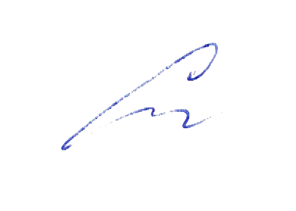 «31» августа 2021 год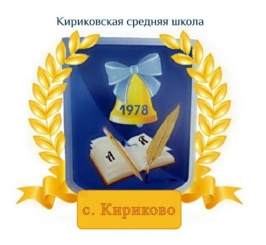 УТВЕРЖДАЮ: Директор муниципального бюджетного общеобразовательного учреждения «Кириковская средняя школа»_________Ивченко О.В.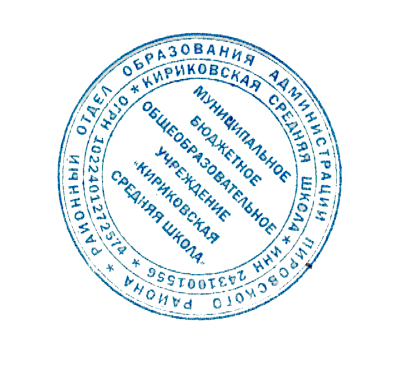 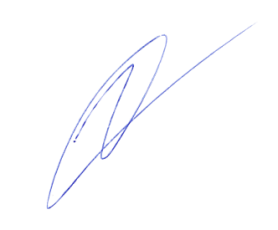 «31» августа 2021 годКлассПланируемые результаты развития универсальных учебных действийЛичностные результатыЛичностные результаты5– 6 классыЛичностным результатом обучения географии в основной школе является формирование всесторонне образованной, инициативной и успешной личности, обладающей системой современных мировоззренческих взглядов, ценностных ориентаций, идейно-нравственных, культурных и этических принципов и норм поведения.Важнейшие личностные результаты обучения географии:– ценностные ориентации выпускников основной школы, отражающие их индивидуально-личностные позиции: гуманистические и демократические ценностные ориентации, готовность следовать этическим нормам поведения в повседневной жизни и производственной деятельности; осознание себя как члена общества на глобальном, региональном и локальном уровнях (житель планеты Земля, гражданин Российской Федерации, житель конкретного региона); осознание целостности природы, населения и хозяйства Земли, материков, их крупных районов и стран; представление о России как субъекте мирового географического пространства, её месте и роли в современном мире; осознание единства географического пространства России как единой среды обитания всех населяющих ее народов, определяющей общность их исторических судеб;осознание значимости и общности глобальных проблем человечества;– гармонично развитые социальные чувства и качества:умение оценивать с позиций социальных норм собственные поступки и поступки других людей;эмоционально-ценностное отношение к окружающей среде, необходимости ее сохранения и рационального использования;патриотизм, любовь к своей местности, своему региону, своей стране;уважение к истории, культуре, национальным особенностям, традициям и образу жизни других народов, толерантность;готовность к осознанному выбору дальнейшей профессиональной траектории в соответствии с собственными интересами и возможностями;– образовательные результаты – овладение на уровне общего образования законченной системой географических знаний и умений, навыками их применения в различных жизненных ситуациях.Средством развития личностных результатов служит учебный материал и прежде всего продуктивные задания учебника, нацеленные на понимание собственной деятельности и сформированных личностных качеств:– умение формулировать своё отношение к актуальным проблемным ситуациям;– умение толерантно определять своё отношение к разным народам;– умение использовать географические знания для адаптации и созидательной деятельности. Регулятивные  УУДРегулятивные  УУД5 - 6 классы– способности к самостоятельному приобретению новых знаний и практических умений, умения управлять своей познавательной деятельностью;– умения организовывать свою деятельность, определять её цели и задачи, выбирать средства реализации цели и применять их на практике, оценивать достигнутые результаты:Самостоятельно обнаруживать и формулировать учебную проблему, определять цель учебной деятельности, выбирать тему проекта.Выдвигать версии решения проблемы, осознавать конечный результат, выбирать из предложенных и искать самостоятельно  средства достижения цели.Составлять (индивидуально или в группе) план решения проблемы (выполнения проекта).Работая по плану, сверять свои действия с целью и, при необходимости, исправлять ошибки самостоятельно.В диалоге с учителем совершенствовать самостоятельно выработанные критерии оценки.КоммуникативныеУУДКоммуникативныеУУД5–6 классыСамостоятельно организовывать учебное взаимодействие в группе (определять общие цели, распределять роли, договариваться друг с другом и т.д.).Отстаивая свою точку зрения, приводить аргументы, подтверждая их фактами. В дискуссии уметь выдвинуть контраргументы, перефразировать свою мысль (владение механизмом эквивалентных замен).Учиться критично, относиться к своему мнению, с достоинством признавать ошибочность своего мнения (если оно таково) и корректировать его.Понимая позицию другого, различать в его речи: мнение (точку зрения), доказательство (аргументы), факты;  гипотезы, аксиомы, теории. Уметь взглянуть на ситуацию с иной позиции и договариваться с людьми иных позиций.Средством  формирования коммуникативных УУД служат технология проблемного диалога (побуждающий и подводящий диалог) и организация работы в малых группах, а также использование на уроках элементов технологии продуктивного чтения. № Название раздела, главКоличество часовПрактические работы1 Что изучает география52Как люди открывали Землю523Земля во вселенной95Виды изображений поверхности Земли426Природа Земли107Резерв2Итого35№ Название раздела, главКоличество часовПрактические работы1Введение12Виды изображений поверхности Земли. План местности.9433Географическая карта515Строение Земли. Земные оболочки. ЛитосфераГидросфераАтмосфераБиосфера. Географическаяоболочка.22567411316Население Земли4Итого35№ урока п/пНаименование разделов, темаКоличество часовДатаТема 1. Что изучает география51Мир, в котором мы живем106.09.20212Науки о природе113.09.20213География— наука о Земле120.09.20214Методы географических исследований127.09.20215Обобщение знаний по разделу «Что изучает география»104.10.2021Тема 2. Развитие географических знаний о Земле56Географические открытия древности и Средневековья111.10.20217Важнейшие географические открытия.П.р № 1  «Географические открытия древности и средневековья.»118.10.20218Открытия русских путешественников125.10.20219Открытия русских путешественников . П/р № 2 «Важнейшие географические открытия.»108.11.202110Обобщение знаний по разделу «Как люди открывали Землю»115.11. 2021Тема 3. Земля – планета Солнечной системы911Как древние люди представляли себе Вселенную122.11. 202112Изучение Вселенной: от Коперника до наших дней129.11. 202113Соседи Солнца106.12. 202114Планеты гиганты и маленький Плутон113.12. 202115Астероиды. Кометы. Метеоры. Метеориты120.12. 202116Мир звезд127.12.202117Уникальная планета— Земля110.01. 202218Современные исследования космоса117.01. 202219Обобщение знаний по разделу «Земля во Вселенной»124.01. 2022Тема 4. Виды изображений поверхности Земли520Стороны горизонта131.01.202221Ориентирование.П./р № 3 «Ориентирование по компасу»107.02. 202222План местности и географическая карта.П./р № 4 «Составление простейшего плана местности»114.02. 202223Обобщение знаний по разделу «Виды изображений поверхности Земли»121.02. 2022Тема 5. Природа Земли1024Как возникла Земля128.02. 202225Внутреннее строение Земли107.03. 202226Землетрясения и вулканы114.03. 202227Путешествие по материкам121.03. 202229Вода на Земле104.04. 202229Живая оболочка Земли111.04. 202230Почва-особое природное тело118.04. 202232Человек и природа125.04. 202233Промежуточная аттестация116.05. 202234Итоговая контрольная работа за год123.05. 202235Подведение итогов130.05.2022№
п/пНаименование раздела и темКоличество часовДатаВведение  21. Что такое география? История географических открытий.106.09.20212. Земля – планета Солнечной системы. №1 Экскурсия по изучению форм земной поверхности113.09.2021Раздел 1. Виды изображений поверхности Земли. План местности   Географическая карта .83.  Понятие о плане местности.№2: Топографический диктант120.09.20214. Масштаб и его виды. Измерение расстояний с помощью линейного масштаба127.09.20215. Ориентирование . Стороны горизонта. №3: Работа с компасом по ориентированию.Определение направлений и расстояний.104.10.20216.Изображение на плане неровностей земной поверхности.125.10.20217.Составление простейших планов местности.№6: Составление плана маршрутной съемки по описанию.108.11.20218.Форма и размеры Земли. Географическая карта115.11. 20219.Градусная сетка. Географическая широта.№4: Определение геогр. координат точек и точек по геогр. координатам.108.11.202110. Географическая долгота.Географические координаты. №5: Обозначение на к/к местоположения своего населенного пункта, направления и расстояния от своего нас. пункта до ближайшего моря, озера, реки115.11. 2021Раздел 2.  Строение Земли. Земные оболочки.   Литосфера.  216  11.  Внутреннее строение Земли. 122.11. 202112. Породы, слагающие земную кору.№7: Изучение свойств горных пород и минералов (по образцам)129.11. 202113. Движение земной коры. Землетрясения. Вулканы. Горячие источники, гейзеры.106.12. 202114. Основные формы рельефа суши. Горы суши.№8: Определение по карте Г.П. и высоты гор и равнин по типовому плану. к/к – горы, отдельные вершины113.12. 202115. Равнины суши.Рельеф своей местности.№9: Описание равнины по типовому плану. к/к – крупные равнины120.12. 202116. Рельеф дна Мирового океана.Значение рельефа в жизни человека.127.12.2021 Гидросфера717.  Водная оболочка Земли. Мировой океан и его части.  №10: Обозначение на к/к частей Мирового океана.1.10.01. 202218. Свойства океанической воды.117.01. 202219. Движение воды в океане124.01. 202220. Жизнь в Океане.  Охрана и изучение Мирового океана.131.01.202221. Воды суши. Подземные воды и их роль в жизни человека.107.02. 202222. Река и ее части.№11: Характеристика реки по типовому плану. к/к – основные речные системы 114.02. 202223. Озера. Ледники. Искусственные водоемы. Охрана вод. №12: Характеристика озера по типовому плану. к/к – основные озера , каналы 121.02. 2022  Атмосфера624. Атмосфера и ее строение.28.02. 202225. Температура воздуха.Годовой ход температуры.№13: Составление графика температур. Определение средних температур. 107.03. 202226. Атмосферное давление.Ветер.№14: Построение «розы ветров» 114.03. 202227. Водяной пар и облака. Атмосферные осадки. Определение степени облачности, формы облаков№15: Построение диаграммы осадков121.03. 202228. Погода. Типы погоды. Климат. №16: Описание наблюдаемой погоды и климата своей местности. 104.04. 202229. Распределение солнечного света и тепла на Земле. Климатообразующие факторы.111.04. 2022 Разнообразие и распространение организмов на Земле. Биосфера.  218.04. 202230. Разнообразие и распространение организмов на Земле. Биосфера.№ 17: Ознакомление с распространенными растениями и животными своей местности.125.04. 202231Природный комплекс. Географическая оболочка. №18: Работа по плану местности: найти природные комплексы и комплексы, созданные человеком. (Устно)компонентов.116.05. 2022Раздел 3.  Население Земли  332.  Человечество – единый биологический вид. Расы.33. Население мира.  Государства и населенные пункты на карте мира.  №19: Обозначение на к/к крупнейших государств и их столиц. 123.05. 202234.Промежуточная аттестация (защита реферата)130.05.202235.Охрана природы. Стихийные природные явления в разных оболочках Земли.1